ČAKALNE DOBE po dejavnostih v Zdravstvenem domu Ormož 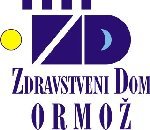 Ulica dr. Hrovata 4, 2270 OrmožTelefon: (02) 741-09-00, Fax: (02) 741-09-99e-mail: uprava@zd-ormoz.siDatum: 30.11.2013 Stopnja nujnostiStopnja nujnostiHitroRednoFizioterapija 2190Dispanzer za žene – preventiva 0-1025Dispanzer za žene – kurativa 0-721Dispanzer za pljučne bolezni0-70-7Otorinolaringološka specialistična ambulanta0-14Zobozdravstvo odrasli zdravljenje, dr.dent.med.045Zobozdravstvo odrasli protetika, dr.dent.med.0365Zobozdravstvo odrasli zdravljenjeMirjana Petrovič Foltin, dr.dent.med.060Zobozdravstvo odrasli protetikaMirjana Petrovič Foltin, dr.dent.med.0150Zobozdravstvo odrasli zdravljenje, dr. dent. med.045Zobozdravstvo odrasli protetika, dr. dent. med.0310Pedontologija Smiljka Miličič, dr.dent.med.spec.pedontolog00Zobozdravstvo mladina zdravljenjeSmiljka Miličič, dr.dent.med.spec.pedontolog00Zobozdravstvo mladina protetikaSmiljka Miličič, dr.dent.med.spec.pedontolog00Zobozdravstvo ortodontija zdravljenje040Zobozdravstvo ortodontija aparat – fiksni 01095Zobozdravstvo ortodontija aparat snemni060Zobozdravstvo odrasli zdravljenjeTatjana Marjanovič Krstić, dr.dent.med.025Zobozdravstvo odrasli protetikaTatjana Marjanovič Krstić dr.dent.med.060Zobozdravstvo mladina zdravljenje Jovan Peshevski dr.dent.med.00Zobozdravstvo mladina protetikaJovan Peshevski dr.dent.med. 00Zobozdravstvo odrasli zdravljenje Jovan Peshevski dr.dent.med.020Zobozdravstvo odrasli protetikaJovan Peshevski dr.dent.med.0100